WYNIKI WSPÓŁZAWODNICTWA W ZBIÓRCE BATERII – I 2017    Przypominamy, że konkurs międzygrupowy                 w zbiórce baterii trwa do połowy  czerwca 2017 r. 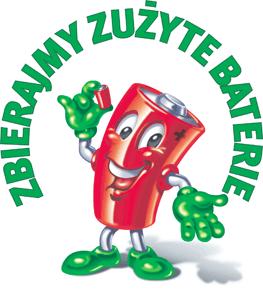                                                                                     Koordynator akcji: Wanda Dynkwald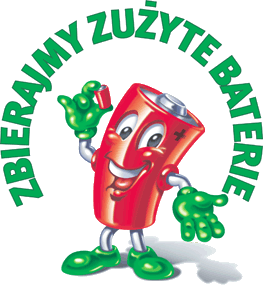 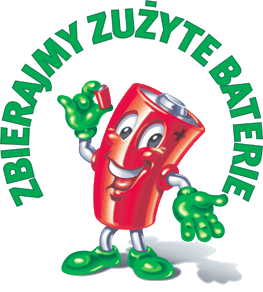 MIEJSCE IGR.II  „Gumisie”140 kgMIEJSCE IIGR.III  „Smerfy”40 kgMIEJSCE IIIGR.I „Krasnoludki”25 kgMIEJSCE IVGR.IV „Kangurki”14 kg